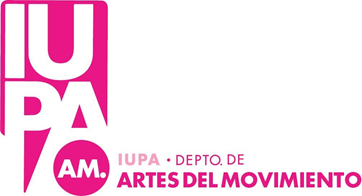 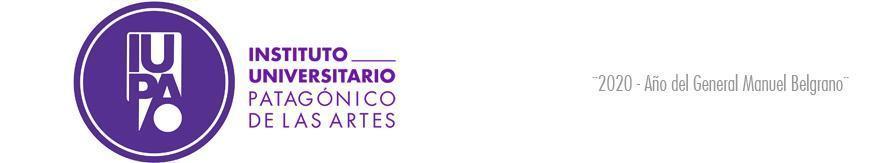  DEPARTAMENTO DE ARTES DEL MOVIMIENTODANZAS FOLKLÓRICASTURNO JULIO - AGOSTO 2023PROFESORADO UNIVERSITARIO DE DANZAS FOLKLÓRICAS, TECNICATURA UNIVERSITARIA EN DANZAS FOLKLÓRICAS Y LICENCIATURA EN FOLKLORE 2023         1 AÑO 2 AÑO   3 AÑO    4 AÑOMATERIAQUIENES RINDENFECHAHORAAULATRIBUNAL MÚSICAAlumnos regulares25/0716:00AULA 107RIOS, IreneGUEVARA, SaloméHÉRNÁNDEZ, MatíasSuplente: CEBALLES, JonathanTANGO IAlumnos regulares01/0818:00AULA 05BOMBARDIERI, LauraFORQUERA, LuisCRAISE, EmilceSuplente: TORRES, MatiasZAPATEO IAlumnos regulares25/0718:00AULA 05FORQUERA, LuisCRAISE, EmilceVALENZUELA, MatiasSuplente: ALIBERTI, MarianelaCOMPOSICIÓN COREOGRÁFICA IAlumnos regulares26/0717:00AULA 31CRAISE, EmilceBOMBARDIERI, LauraALIBERTI, MarianelaSuplente: LEMARCHAND, CintiaINTRODUCCIÓN AL FOLKLORE CIENCIAAlumnos regulares y libres24/0716:00AULA 107DÍAZ, FlorenciaRAMÍREZ, PaolaTRESOLS, Facundo.Suplente: PALMA, HéctorORIGEN Y ANTECEDENTE DE LAS DANZAS ARGENTINASAlumnos regulares y libres26/0718:00AULA 108DÍAZ, Florencia RAMIREZ, PaolaLEMARCHAND, CintiaSuplente: TRESOLS, FacundoDANZAS NATIVAS IAlumnos regulares31/0718:00AULA 05ALIBERTI, MarianelaCRAISE, EmilceDÍAZ, FlorenciaSuplente: LEMARCHAND, CintiaCULTURA Y ARTE AMERICANOAlumnos regulares28/0716:00AULA 108PALMA, Héctor FORQUERA, LuisDÍAZ, GladysSuplente: TRESOLS, FacundoDANZA CONTEMPORÁNEA IAlumnos regulares28/0718:00AULA 31ALIBERTI, Marianela LEMARCHAND, CintiaBOMBARDIERI, LauraSuplente: CRAISE, EmilceINSTRUMENTOS CRIOLLOSAlumnos regulares y libres27/0716:00AULA 7GUEVARA, SaloméHERNÁNDEZ, MatiasCEBALLES, JonathanSuplente: TORRES, MatíasTCC/TCC IAlumnos regulares27/0718:00AULA 53VALENZUELA, MatiasPESSOA, MarianaBOMBARDIERI, LauraSuplente: CRAISE, EmilceMATERIAQUIENES RINDENFECHAHORAPLATAFORMATRIBUNAL GUITARRA IAlumnos regulares y libres25/0717:00AULA 107HÉRNÁNDEZ, MatíasGUEVARA, SaloméCEBALLES, JonathanSuplente: RIOS, IreneLENGUAJE MUSICAL FOLKLÓRICOAlumnos regulares26/0716:00AULA 107RÍOS, IreneSERGIO, MauroTORRES, MatiasSuplente: HERNÁNDEZ, MatiasDANZA CONTEMPORÁNEA IIAlumnos regulares28/0719:00AULA 31CRAISE, EmilceLEMARCHAND, CintiaALIBERTI, Marianela Suplente: BOMBARDIERI, LauraTANGO IIAlumnos regulares01/0820:00AULA 05BOMBARDIERI, LauraFORQUERA, LuisCRAISE, EmilceSuplente: TORRES, MatiasZAPATEO IIAlumnos regulares02/0818:00AULA 05FORQUERA, Luis CRAISE, EmilceALIBERTI, MarianelaSuplente: CASTILLO, MaximilianoCOMPOSICIÓN COREOGRÁFICA IIAlumnos regulares26/0718:00AULA 31CRAISE, EmilceBOMBARDIERI, LauraALIBERTI, MarianelaSuplente: LEMARCHAND, CintiaDANZAS NATIVAS IIAlumnos regulares31/0719:00AULA 05ALIBERTI, MarianelaCRAISE, EmilceDÍAZ, FlorenciaSuplente: LEMARCHAND, CintiaFOLKLOREARGENTINO IAlumnos regulares y libres24/0717:00AULA 108DÍAZ, FlorenciaRAMÍREZ, PaolaTRESOLS, Facundo.Suplente: PALMA, HéctorFOLKLOREARGENTINO IIAlumnos regulares y libres26/0717:00AULA 108DÍAZ, Florencia RAMIREZ, PaolaLEMARCHAND, CintiaSuplente: TRESOLS, FacundoCULTURA Y ARTE ARGENTINOAlumnos regulares28/0717:00AULA 108PALMA, Héctor FORQUERA, LuisDÍAZ, GladysSuplente: TRESOLS, FacundoDANZA Y ATUENDO ARGENTINO IAlumnos regulares y libres26/0716:00AULA 108LEMARCHAND, Cintia RAMIREZ, PaolaDÍAZ, FlorenciaSuplente: FORQUERA, LuisFOLKLORE CIENCIA IAlumnos regulares y libres31/0716:00AULA 108DÍAZ, FlorenciaRAMIREZ, PaolaTRESOLS, FacundoSuplente: PALMA, HéctorTCC IIAlumnos regulares27/0719:00AULA 53VALENZUELA, MatiasPESSOA, MarianaBOMBARDIERI, LauraSuplente: CRAISE, EmilceMATERIAQUIENES RINDENFECHAHORAPLATAFORMATRIBUNAL GUITARRA IIAlumnos regulares y libres27/0717:00AULA 7GUEVARA, SaloméHERNÁNDEZ, MatiasCEBALLES, JonathanSuplente: SERGIO SOSA, MauroPRÁCTICA ESCÉNICAAlumnos regulares27/0718:00AULA 31ALIBERTI, MarianelaCRAISE, EmilceBOMBARDIERI, LauraSuplente: PESSOA, MarianaZAPATEO IIIAlumnos regulares02/0819:00AULA 05CASTILLO, MaximilianoCRAISE, EmilceALIBERTI, MarianelaSuplente: FORQUERA, LuisDANZA Y ATUENDO ARGENTINO IIAlumnos regulares y libres26/0716:00AULA 108LEMARCHAND, Cintia RAMIREZ, PaolaDÍAZ, FlorenciaSuplente: FORQUERA, LuisPROYECCIÓN COREOGRÁFICAAlumnos regulares24/0718:00AULA 31ALIBERTI, MarianelaCRAISE, EmilceLEMARCHAND, CintiaSuplente: DÍAZ, FlorenciaMETODOLOGÍA DELA INVESTIGACIÓNFOLKLÓRICAAlumnos regulares03/0818:00AULA 108RAMIREZ, PaolaTRESOLS, FacundoPALMA, Héctor Suplente: DÍAZ, GladysFOLKLORE LITERARIOAlumnos regulares y libres28/0716:00AULA 107RAMIREZ, PaolaTRESOLS, FacundoALIBERTI, MarianelaSuplente: CASTILLO, MaximilianoDANZAS NATIVAS IIIAlumnos regulares02/0816:00AULA 05DIAZ FlorenciaALIBERTI, MarianelaCASTILLO, MaximilianoSuplente: FORQUERA, Luis TANGO IIIAlumnos regulares y libres01/0819:00AULA 05BOMBARDIERI, LauraFORQUERA, LuisCRAISE, EmilceSuplente: TORRES, MatiasMATERIAQUIENES RINDENFECHAHORAPLATAFORMATRIBUNAL PRODUCCIÓN DE ESPECTÁCULOSAlumnos regulares03/0816:00AULA 05BOMBARDIERI, LauraLEMARCHAND, CintiaDIAZ, FlorenciaSuplente: PALMA, HéctorFOLKLORE ARGENTINO IIIAlumnos regulares y libres31/0718:00AULA 108RAMIREZ, PaolaDÍAZ, GladysTRESOLS, FacundoSuplente: PALMA, HéctorEL FOLKLORE Y TANGO EN LA LITERATURAAlumnos regulares y libres01/0818:00AULA 108TRESOLS, FacundoRAMIREZ, PaolaPALMA, HéctorSuplente: GUEVARA, SaloméARTESANIAS TRADICIONALES ARGENTINASAlumnos regulares28/0717:00AULA 107TRESOLS, FacundoRAMIREZ, PaolaALIBERTI, MarianelaSuplente: CASTILLO, MaximilianoFOLKLORE APLICADOAlumnos regulares y libres01/0816:00AULA 108RAMIREZ, PaolaTRESOLS, FacundoPALMA, HéctorSuplente: GUEVARA, SaloméRESIDENCIA DOCENTEAlumnos regulares03/0819:00AULA 108PALMA, Héctor RAMIREZ, Paola MALDONADO, GracielaSuplente: DÍAZ, Gladys